ERFAREN SUPERVISOR MED NÆRVÆRENDE LEDELSESSTIL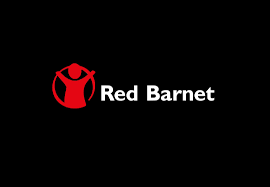 Med tak for en uddybende og interessant samtale om stillingen som Supervisor hos Red Barnet den 15. januar sender jeg hermed min ansøgning. Per Persson fortalte mig under den uddybende samtale, at det vigtigste i forhold til stillingen er at få en supervisor, som formår at skabe resultater gennem nærværende og synlig ledelse. Han fremhævede desuden vigtigheden i at have erfaring med målopfyldelse via fastlagte KPI’er og at have erfaring med kontakten til nøglekunder. Disse 3 områder kan jeg 100 procent leve op til - og det taler samtidigt ind til det, som motiverer mig allermest. DET KAN VÆRE DE SMÅ TING, DER GØR FORSKELLEN FOR MEDARBEJDERNES PERFORMANCENIVEAUMin baggrund om supervisor har lært mig, at de bedste resultater opnås via medarbejdere. Mit fokus som Supervisor hos Red Barnet vil derfor være at sikre, at mine medarbejdere er godt fagligt klædt på til deres opgaver, og tage ansvar for, at de trives i hverdagen. Til at sikre et højt fagligt niveau i opgaveløsningen vil jeg skabe rum og kultur for videndeling. De skal være trygt for medarbejderne at kunne fortælle om problematikker i opgaveløsningen, og jeg vil skabe en kultur, hvor vi hjælper hinanden med input, begejstring og anerkendelse i hverdagen. Dette vil gå hånd i hånd med trivslen i teamet, hvor jeg vil være synlig og tilgængelig i hverdagen, anspore at der også er plads til et godt grin og nogle sociale arrangementer. Min erfaring siger mig, at det kan være med til at fastholde medarbejdere, skabe sammenhold og større engagement. MÅLOPFYLDELSE I HVERDAGENJeg har gennem mine tidligere jobs været vant til at arbejde med KPI’er - både som medarbejder og som leder. Jeg kender til vigtigheden af synlige mål i hverdagen, hvor medarbejdere ikke er i tvivl om, hvad der skal til for at nå deres resultater. Min tilgang til målopfyldelse hos Red Barnet vil være at dyrke det, der går godt og få det til at blive endnu bedre. Har jeg medarbejdere, der har svært ved at nå deres mål, så bruger jeg mine kompetencer inden for coaching til at flytte dem. Netop det at flytte mennesker brænder jeg særligt for, og har haft stor succes med i mit arbejdsliv. FASTHOLDELSE AF NØGLEKUNDER OG SALG TIL NYE KUNDERI mine tidligere ansættelser har jeg haft ansvaret som projektleder for vores nøglekunder og sikret, at deres forventninger til salget blev indfriet. Herudover har jeg også med succes åbnet døren til nye kunder og bidraget til salget – disse erfaringer vil jeg kunne trække på i stillingen som Supervisor hos Red Barnet. I vil opleve, at jeg er kendt for at holde mine aftaler, har struktur og styr på mine opgaver. Jeres kunder vil derfor hurtigt få tillid til mig. Samtidigt er jeg åben og nysgerrig og har altid blik for forbedringer og nye tiltag, der kan styrke forretningen.  I kan regne med, at jeres nøglekunder vil opleve mig som en professionel, engageret og ansvarsbevidst samarbejdspartner. GLÆDER MIG TIL DEN VIDERE DIALOGEngagement, motivation, højt drive og nærværende ledelse er nøgleord for mig og derfor er stillingen hos Red Barnet også særlig interessant. Samtidigt kan jeg spejle mig i det meningsfyldte arbejde, som Red Barnet står for. Det vil jeg se frem til at uddybe ved en personlig samtale. De bedste hilsner fra Britt Jørgensen				Vedlagt som bilag: CV (2 sider)